 המכינה הקדם צבאית "נחשון" - המדרשה הישראלית למנהיגות חברתית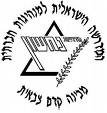 מחזור י"ז הראשון, מצודת יואב, 2014, התשע"ד, שבוע 22 – שבוע אמצע!!"שביל באמצע, שביל בצד, חפופים אחד אחד..." (אהוד מנור)מנחה תורןמובילי יוםתורניםיום א'-2.2 ב' אדר א'דפנהאיציקיערה + גלאבא אבן נולד (1915)יום ב'-3.2 ג' אדר א'מיכלברגרלאה + דרפול אוסטר נולד (1947)יום ג'-4.2 ד' אדר א'אמירהודיהורדי + אביבאסון המסוקים (1997)יום ד'-5.2 ה' אדר א'דפנהניצן אלכבירריס + שוןהנס פאלאדה נפטר (1947)יום ה'-6.2 ו' אדר א'מיכלרועיראם + ליאלבייב רות' נולד (1895)יום ו'-7.2 ז' אדר א'אמיראיתןאיציק + ניקולצ'ארלס דיקנס נולד (1812)7:15ארוחת בוקרארוחת בוקרארוחת בוקרארוחת בוקרארוחת בוקרארוחת בוקר8:00זאביק - שו"ת מכינהחוליות7:00 – מד"סש"ח: איתן-"פסק זמן-הרבה מעבר למצופה" / יערהחמשו"ש9:15הפסקההפסקההפסקההפסקההפסקההפסקה9:30יהדות - גיוראשיעור מדריכה –דפנה לרנריגאל דלמוני - מנכ"ל מועצת יש"עהרב יגאל לוינשטייןמועמדים10:45זמן אקטואליהזמן אקטואליהזמן אקטואליהזמן אקטואליהזמן אקטואליהזמן אקטואליה11:00הפסקההפסקההפסקההפסקההפסקההפסקה11:30שיעור רכז – אלרואי חנןשיעור מדריך – אמיר פורמןמסכת עצמאות – לאה שקדיאלהכנה לחמשו"שניקיונות ומנוחה12:45זמן מובילי יוםזמן מובילי יוםזמן מובילי יוםזמן מובילי יוםזמן מובילי יוםזמן מובילי יום13:00ארוחת צהריים + הפסקהארוחת צהריים + הפסקהארוחת צהריים + הפסקהארוחת צהריים + הפסקהארוחת צהריים + הפסקהארוחת צהריים + הפסקה16:0014:00 – פתיחת שבוע, משבצוותשיעור מדריכה – מיכל להמןגלעד אולשטיין -רעיון פוליטי פת"לחמשו"ש12:00 יציאה ליו"שמנחה שבת: אלרואי17:15		הפסקה		הפסקה		הפסקה		הפסקה		הפסקה		הפסקה17:45משבצוות – איזה כיף!מד"סקשר יהודיפת"למועמדיםיום ש'- 8.2 ח' אדר א'פרשת השבוע: תצוה19:00ארוחת ערב + תדרוך ציפורי לילהארוחת ערב + תדרוך ציפורי לילהארוחת ערב + תדרוך ציפורי לילהארוחת ערב + תדרוך ציפורי לילהארוחת ערב + תדרוך ציפורי לילהארוחת ערב + תדרוך ציפורי לילה20:00משבצוות מעניין מה עושים?!משבצוותקשר יהודי - חברותותערב צוותחמשו"ש מועמדיםשבת שלום!21:30עיבוד יומי, תדרוך למחר, וזמן הודעותעיבוד יומי, תדרוך למחר, וזמן הודעותעיבוד יומי, תדרוך למחר, וזמן הודעותעיבוד יומי, תדרוך למחר, וזמן הודעותעיבוד יומי, תדרוך למחר, וזמן הודעותעיבוד יומי, תדרוך למחר, וזמן הודעותציפורי לילהציפורי לילהציפורי לילהציפורי לילהציפורי לילהציפורי לילה00:30-2:30ראם + איתןדורון + מירבמיה + אליהיעלי + ביטנראביב + תפארת2:30-4:30רועי + יהלשון + פלקגל + הגרליאור ב. + ברגרריס + פנחסי4:30-6:30מקר + אורינוי + אוהדשביט + שוודיהיערה + ניקוללאה + חוגי